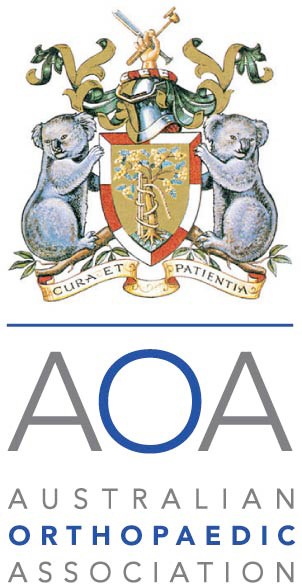 NOMINATION FORAOA HONOURS AND AWARDSFellows of AOA are invited to submit nominations for AOA Honours and Awards. Nominations must be made in writing using this form and sent via email to admin@aoa.org.au or via post to Australian Orthopaedic Association, Level 26, 201 Kent Street, Sydney NSW 2000.Nominations must be seconded by a Fellow, and a brief supporting letter outlining the reasons for your nomination must accompany this form. The closing date is 30 June.I,   	,  being  a  Fellow  of  the  Australian  Orthopaedic  Association, hereby nominate  		for the following Honour or Award (select one):L O Betts Memorial MedalAOA Award for Meritorious ServiceAOA Award for LeadershipAOA Award for Service to Orthopaedic EducationAOA Award for Orthopaedic Research AOA Award for Humanitarian ServiceAOA Diversity, Equity and Inclusion AwardHonorary FellowLife Fellow         			Corresponding FellowPROPOSERSignatureDate  	SECONDERSignatureDate  	